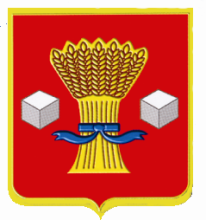 АдминистрацияСветлоярского муниципального района Волгоградской области                              ПОСТАНОВЛЕНИЕот __________ 2024           № _______О внесении изменений в административный регламент по предоставлению муниципальной услуги «Принятие решения о подготовке документации по планировке территории», утвержденный постановлением администрации Светлоярского муниципального района Волгоградской области от 28.02.2022  № 281В соответствии с Федеральным законом от 27.07.2010 № 210-ФЗ «Об организации предоставления государственных и муниципальных услуг», Федеральным законом от 06.10.2003 № 131-ФЗ «Об общих принципах организации местного самоуправления в Российской Федерации», руководствуясь Уставом Светлоярского муниципального района Волгоградской области, Уставом Светлоярского городского поселения Светлоярского муниципального района Волгоградской области, постановлением администрации Светлоярского муниципального района Волгоградской области от 02.03.2011  № 298 «Об утверждении Порядка разработки и утверждения административных регламентов исполнения муниципальных функций, Порядка разработки и утверждения административных регламентов предоставления муниципальных услуг, Порядка проведения экспертизы проектов административных регламентов предоставления муниципальных услуг»,п о с т а н о в л я ю:1. Внести в административный регламент предоставления муниципальной услуги «Принятие решения о подготовке документации по планировке территории», утвержденный постановлением администрации  Светлоярского муниципального района Волгоградской области от 28.02.2022  № 281, следующие изменения:1) в части 3:- дополнить часть новым пунктом 3.5.7. следующего содержания:« 3.5.7. Заявителю в качестве результата предоставления услуги обеспечивается по его выбору возможность: - получения электронного документа, подписанного с использованием квалифицированной  подписи;- получения с использованием Единого портала государственных
и муниципальных услуг электронного документа в машиночитаемом формате, подписанного квалифицированной подписью со стороны уполномоченного органа. При получении результата предоставления услуги на Едином портале государственных и муниципальных услуг в форме электронного документа дополнительно обеспечивается возможность получения по желанию заявителя документа на бумажном носителе, подтверждающего содержание электронного документа.Информация об электронных документах - результатах предоставления услуг, в отношении которых предоставляется возможность, предусмотренная абзацем вторым настоящего пункта, размещается оператором Единого портала государственных и муниципальных услуг в едином личном кабинете или в электронной форме запроса.Возможность получения результата предоставления услуги в форме электронного документа или документа на бумажном носителе обеспечивается заявителю в течение срока действия результата предоставления услуги (в случае если такой срок установлен нормативными правовыми актами Российской Федерации).».Отделу по муниципальной службе, общим и кадровым вопросам администрации Светлоярского муниципального района Волгоградской области (Иванова Н.В.) направить настоящее постановление для размещения на официальном сайте Светлоярского муниципального района Волгоградской области в сети «Интернет».Контроль за исполнением настоящего постановления возложить на заместителя главы Светлоярского муниципального района Волгоградской области Чередниченко С.А.Глава муниципального района                                                                В.В.ФадеевДорошина И.В.